ПРЕСС-ВЫПУСКМужчины на работе и дома(при использовании данных ссылка на Иркутскстат обязательна)                                                                                                                              21.02.202023 февраля, День защитника Отечества и воинской славы России, давно стал праздником всех мужчин, независимо от возраста и причастности к военной службе. 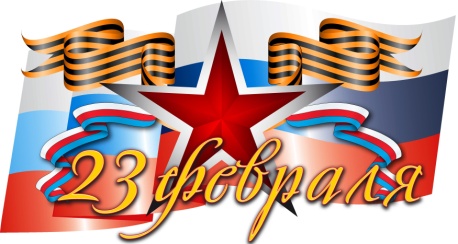 Настоящие мужчины трудятся, в основном, на рабочих местах, где необходим характер и способность принимать волевые решения, брать ответственность на себя. Их работа часто сопряжена с опасностью, риском для здоровья и жизни.В результате повышенной смертности мужчины более молоды по сравнению с дамами. Средний возраст мужчин в Иркутской области – 35 лет, а женщин – 40 лет. Мужской «век» короче женского на 11 лет, продолжительность жизни в среднем - соответственно 64,6 года и 75,7. Но вероятность дожить до преклонных лет имеется у всех. Среди мужчин тоже есть долгожители, правда, в меньшем количестве. По состоянию на начало 2019 года в нашем регионе проживало 125 человек, перешагнувших вековой рубеж, из них 42 мужчины. А всего в Иркутской области живут 1,1 млн. мужчин.О том, много ли среди мужчин потенциальных женихов, можно судить по данным переписи населения 2010 года. Из взрослых мужчин Приангарья (16 лет и старше) 62% состояли в браке, а 25% еще не знали брачных уз. Официально разведенных и разошедшихся – 6,7%, вдовцов – 3,3% (часть респондентов не ответили на вопрос). Как изменилось брачное состояние сильного пола за последние 10 лет, узнаем совсем скоро, очередная перепись населения пройдет в октябре т.г. По сравнению с дамами сильные мужчины меньше подвержены тревоге из-за неопределенности будущего, опасениям потерять работу, чувству одиночества. Они не привыкли жаловаться, менее критично оценивают свое материальное положение и здоровье. И все же крепкое здоровье является для мужчин главной ценностью. Тем не менее, только 56% мужчин заботятся о здоровье, а 18% (почти каждый пятый) не завтракают и принимают горячую пищу только 1 раз в день. В числе их жизненных приоритетов также (по мере убывания значимости): хорошая семья, наличие детей, материальное благополучие, интересная работа. Как видим, дети для них важнее работы и денег.Но решительное «Да!» появлению ребенка мужчины говорят реже, чем дамы. Однако есть самоотверженные отцы, в одиночку воспитывающие несовершеннолетних детей, часть из них даже являются многодетными. По итогам переписи населения 2010 года, в Иркутской области учтено более 3 тысяч отцов-одиночек, в семи семьях у отца на воспитании было 5 детей и больше.Число семей, состоящих из отца и детей в возрасте до 18 летА каковы мужчины в жизни, чем занимаются дома? Вот как проводят свое время живущие в городе мужчины (данные в целом по России). В рабочий день у них больше 10 часов на сон, еду и т.д., в выходной день - 12,5 часа. В зависимости от статуса дня (выходной это или нет) значительно различается продолжительность свободного времени и затраченного на домашние дела. Затраты времени на домашние дела(часов, минут)Домашним делам в выходной по сравнению с буднями уделяется втрое больше времени, более 3 часов. Посмотрим, на что именно оно тратится. Не надо удивляться наличию в этом перечне сугубо женских дел: есть холостые мужчины, а также сознательные мужья, во всем помогающие жене. Но таких совсем немного, судя по средним затратам времени, например, на стирку и глажку белья – 1-3 минуты в день. Просто далеко не каждый мужчина занимается этим. А на покупку продуктов и других товаров, как и на уборку, среднестатистический российский горожанин в выходной день затрачивает целый час.Распределение свободного времени (часов, минут)Свободное время в выходной день удлиняется вдвое, до 6,5 часов. В отличие от будней, кто-то выделяет время на посещение кинотеатров и театров. Но среднее время в 12 минут говорит о том, что такой культурный поход – редкое явление, его совершают тоже лишь отдельные представители сильного пола. Непозволительно мало времени уделяется чтению и спорту. И почти 3 часа в выходной день мужчина проводит у телевизора.664025, г. Иркутск, ул. Чкалова, 39, Тел.: (3952) 34-29-42*403 http://irkutskstat.gks.ru, E-mail: irkstat@irmail.ruКонтактное лицо: Овсянникова И.И., тел 8-908-66-282-76   РОССТАТТЕРРИТОРИАЛЬНЫЙ ОРГАН ФЕДЕРАЛЬНОЙ СЛУЖБЫГОСУДАРСТВЕННОЙ СТАТИСТИКИ ПО ИРКУТСКОЙ ОБЛАСТИ(ИРКУТСКСТАТ)Всегов том числе:в том числе:в том числе:в том числе:в том числе:Всегос 1 ребенкомс 2 детьмис 3 детьмис 4 детьмис 5 детьми и более3125252449979167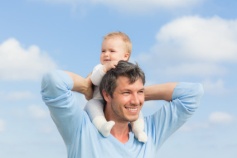 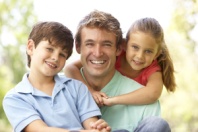 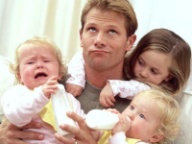 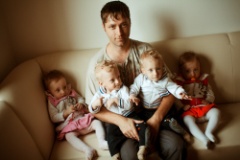 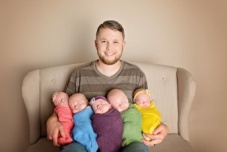 ВсегоВ том числе:В том числе:В том числе:В том числе:В том числе:Всегопокупкиготовкаи мытье посудыстирка,глажкауборкауход за детьми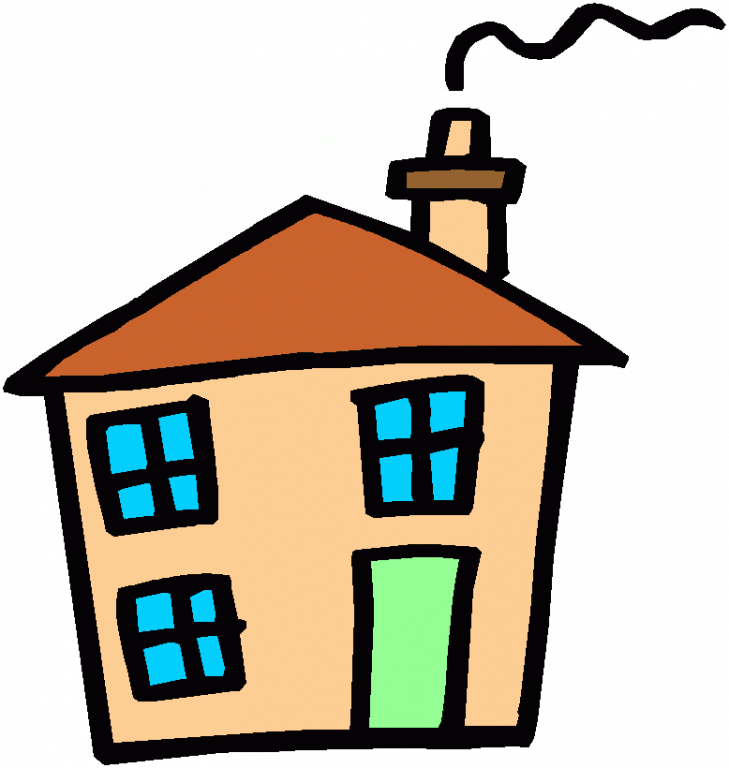 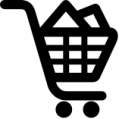 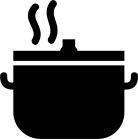 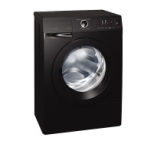 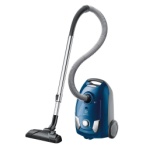 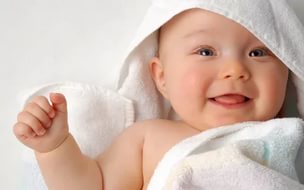 Будни0:590:210:120:010:060:04Выходные3:171:030:240:031:000:09ВсегоВ том числе:В том числе:В том числе:В том числе:Всегокино, театрыТВ, радио,видео, аудиочтениеспорт,прогулки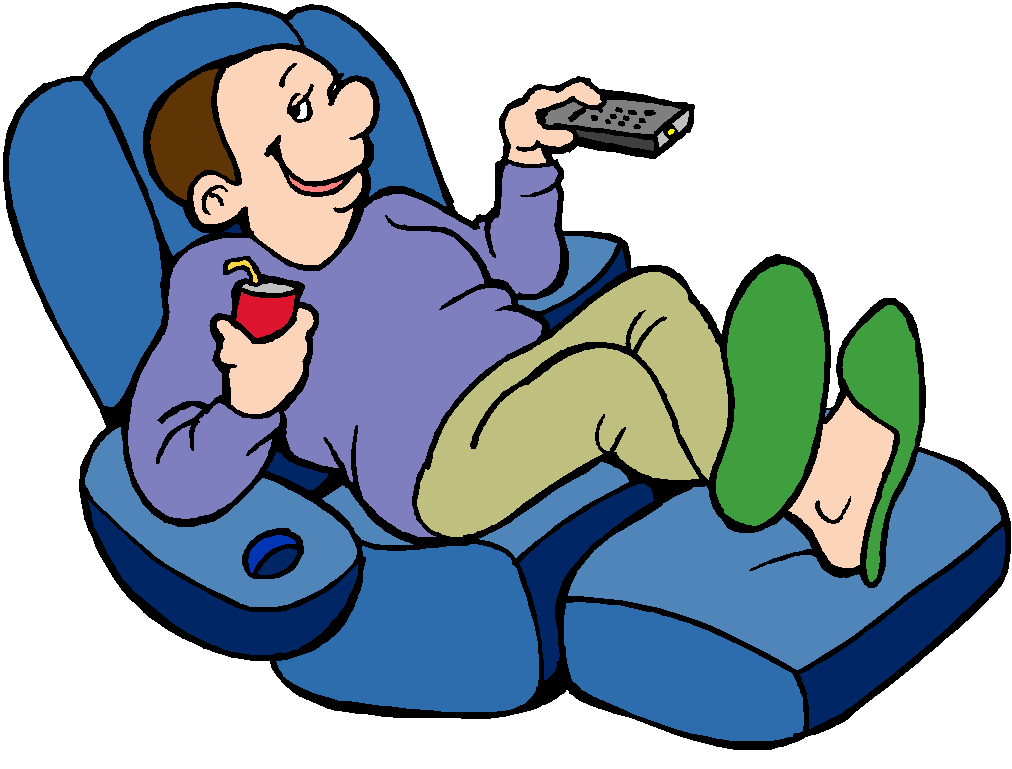 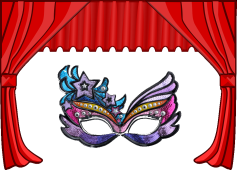 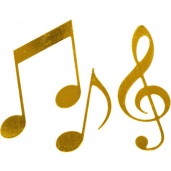 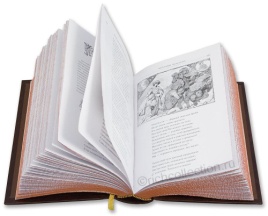 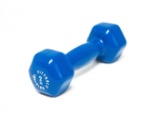 Будни2:51-1:280:110:08Выходные6:340:122:410:200:31